СОРЕВНОВАНИЯ ПЕТРОПАВЛОВСК-КАМЧАТСКОГО ГОРОДСКОГО ОКРУГАПО СПОРТИВНОМУ ТУРИЗМУ В ЗАКРЫТЫХ ПОМЕЩЕНИЯХ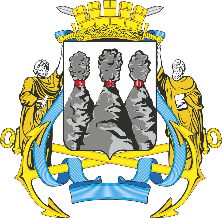 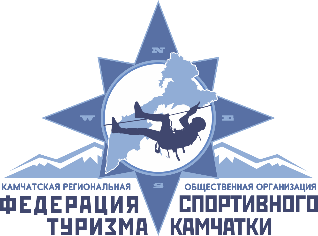 УСЛОВИЯ ПРОХОЖДЕНИЯ ДИСТАНЦИИ«ДИСТАНЦИЯ – ПЕШЕХОДНАЯ»1.	Общие сведения1.1	Соревнования пройдут 28 апреля 2019 года в городе Петропавловск-Камчатский в спортивном зале МБОУ «Основная школа №32».1.2.	Характер маркировки сплошной коридор.1.3.	На дистанции используется бесштрафовая система оценки нарушений.1.4.	Заполнение декларации не требуется.2.	Основные параметрыКласс дистанции: 2.Длина дистанции: 95,6 м.Набор высоты: 17,6 м.ОКВ: на месте проведения соревнований.Количество технических этапов: 6.3.	Условия прохождения этаповСТАРТБлок этапов 1-2. Навесная переправа – Спуск по периламКонтрольное время отсутствует.Этап 1. Навесная переправаПараметры этапа: L – 18,2 м., α (вверх) – 150.Оборудование этапа: сдвоенная перильная веревка, ВСС-1;ИС – БЗ, КЛ – начало ОЗ;ЦС – ОЗ, ТО1 – 2 карабина.Действия: переправа по п.7.9.Обратное движение: по ПОД (перила этапа) по условиям этапа.Этап 2. Спуск по периламПараметры этапа: L – 6 м., α – 900.Оборудование этапа: одинарная перильная веревка, ВСС-1;ИС – ОЗ, ТО-1 – 2 карабина;ЦС – БЗ, РЗ-1.Действия: спуск по п.7.12.Обратное движение: по ПОД (перила этапа) по п.7.10.Блок этапов 3-4. Подъем по стенду с зацепами – Спуск по периламКонтрольное время отсутствует.Этап 3. Подъем по стенду с зацепамиПараметры этапа: L – 5,6 м.Оборудование этапа: стенд с зацепами, ВСС-2;ИС – БЗ, РЗ-2;ЦС – ОЗ, ТО-2 – 2 карабина.Действия: подъем по зацепам свободным лазанием.Обратное движение: спуск по КОД (стенд) на ВСС-2.Примечание: в случае срыва участник возвращается на ИС и повторяет прохождение этапа.Этап 4. Спуск по периламПараметры этапа: L – 5,6 м., α – 900.Оборудование этапа: одинарная перильная веревка, ВСС-2;ИС – ОЗ, ТО-2 – 2 карабина;ЦС – БЗ, РЗ-2.Действия: спуск по п.7.12.Обратное движение: по условиям этапа 3.Блок этапов 5-6. Подъем по перилам – Навесная переправаКонтрольное время отсутствует.Этап 5. Подъем по периламПараметры этапа: L – 6 м., α – 900.Оборудование этапа: одинарная перильная веревка, ВСС-1;ИС – БЗ, РЗ-1;ЦС – ОЗ, ТО-1 – 2 карабина.Действия: подъем по п.7.10.Обратное движение: по ПОД (перила этапа) по п.7.12.Этап 6. Навесная переправаПараметры этапа: L – 18,2 м., α (вниз) – 150.Оборудование этапа: сдвоенная перильная веревка, ВСС-1;ИС – ОЗ, ТО-1 – 2 карабина;ЦС – БЗ, КЛ – окончание ОЗ.Действия: переправа по п.7.9.Обратное движение: по ПОД (перила этапа) по условиям этапа.ФИНИШ26-29 апреля 2019 годаспортивный зал МБОУ «Основная школа №32», ул. Дальняя 42